ANEXO 1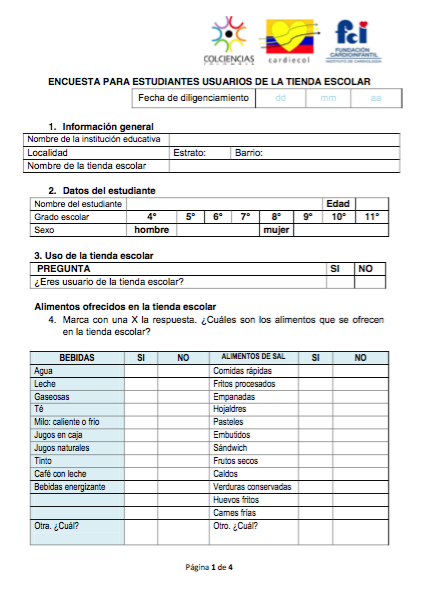 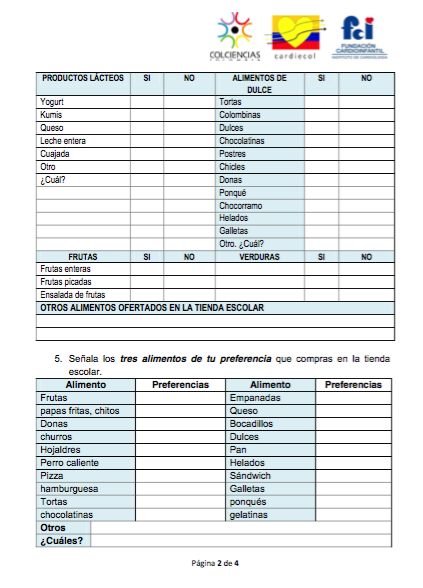 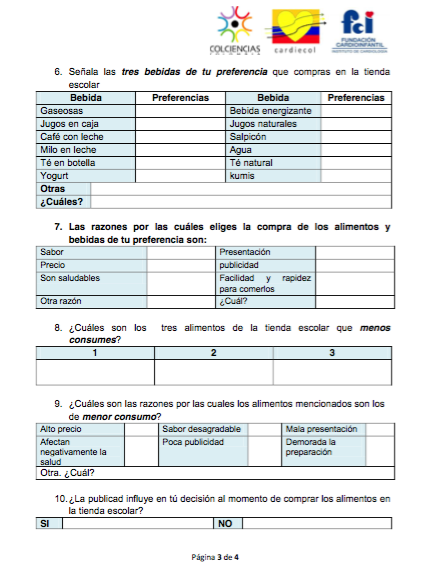 